Assigning Student Permissions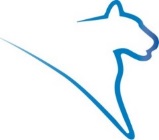 Student Permissions are used to allow Title IV funds to pay non-educational related expenses such as late registration fees.  When invoked, the permission overrides the federal regulations regarding what charges federal aid can/cannot pay.

Note: You will be contacted via email in the event you need to complete the permission process.Navigating to the Student Permission PageFrom the Student Home Base, select the My Finances button.Click the PERMISSION TO USE FEDERAL AID link.Assigning Student PermissionsIf permissions currently exist on your account, they will be displayed.  Click the Grant Permissions button to add a permission to your record.Details of the permission are displayed.  The Title IV Permission Form is selected by default.  Clicking the Next button will move you through the process.Clicking the Yes, I have read the agreement checkbox will indicate your acceptance of the agreement.Clicking the Submit button will complete the process.A confirmation message appears.  The permission will now be displayed on the main View Student Permissions page.

Note: Once set, this permission will remain active until it is revoked by request or you are no longer a student.Statement of Non-Discrimination The University is committed to equal access to programs, facilities, admission, and employment for all persons.  It is the policy of the University to maintain an environment free of harassment and free of discrimination against any person because of age, race, color, ancestry, national origin, religion, creed, service in the uniformed services (as defined in state and federal law), veteran status, sex, sexual orientation, marital or family status, pregnancy, pregnancy-related conditions, physical or mental disability, gender, perceived gender, gender identity, genetic information or political ideas.  Discriminatory conduct and harassment, as well as sexual misconduct and relationship violence, violates the dignity of individuals, impedes the realization of the University’s educational mission, and will not be tolerated. Direct all inquiries regarding the nondiscrimination policy to the Affirmative Action Office, The Pennsylvania State University, 328 Boucke Building, University Park, PA 16802-5901, Email: aao@psu.edu, Tel 814-863-0471.